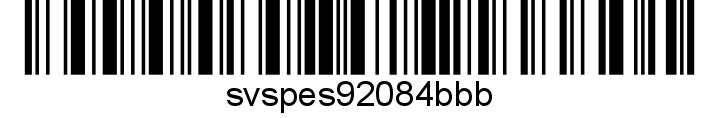 Č. j.: Vyřizuje: Telefon: V Praze dne Státní veterinární správa (Slezská 100/7, 120 00 Praha, IČ: 00018562) přihlašuje tímto své zaměstnance k účasti na specializačním studiu, které se uskuteční v termínu – 1. soustředění 19. 2. - 23. 2. 2024 a 2. soustředění 22. 4. - 26. 4. 2024.V příloze je uvedený seznam 6 zaměstnanců Státní veterinární správy. Kurzovné za specializační studium činí 10 700 Kč na osobu.Celková cena předmětu plnění činí 64.200 Kč.Cena uvedená v této objednávce je cenou nejvýše přípustnou se započtením veškerých nákladů, rizik, příp. zisku vaší společnosti, kterou je možné překročit pouze v případě změny sazby DPH, a to tak, že si vaše společnost připočítá ke sjednané ceně bez DPH daň z přidané hodnoty v procentní sazbě odpovídající zákonné úpravě účinné k datu zdanitelného plnění.Faktura bude doručena elektronicky na adresu xxxxxxxxxxxx. Po skončení akce zašlete prosím na stejný email i naskenované prezenční listiny.Faktura musí obsahovat potřebné náležitosti daňového dokladu ve smyslu zákona č. 235/2004 Sb., o dani z přidané hodnoty, ve znění pozdějších předpisů, ust. § 29. Faktura dále musí obsahovat číselný identifikátor této Objednávky a přesné a úplné označení předmětu fakturace s uvedením data (popř. časového rozmezí) konkrétního plnění. Splatnost faktury je 21 dnů ode dne jejího doručení na adresu objednatele uvedenou výše.V případě, že nám doručíte neúplnou, nedoloženou, nesprávně či neoprávněně účtovanou fakturu, je Státní veterinární správa oprávněna tuto fakturu vrátit ve lhůtě její splatnosti zpět k opravě nebo vystavení nové bezchybné faktury, aniž se tím dostane do prodlení se zaplacením. Doručením nové či opravené faktury začíná běžet nová lhůta splatnosti, která nebude kratší než 15 dnů od doručení nové či opravené faktury objednateli.Přijetí této objednávky ze strany Vaší společnosti se považuje za uzavření smlouvy na dodávku služeb za výše uvedených podmínek.S pozdravem										xxxxxxxxxxxxxxxxxxxxx								          ústřední ředitel Státní veterinární správy										podepsáno elektronickyPřílohaSeznam přihlášených zaměstnanců SVS ke specializačnímu studiu